Person Specification
Project Compliance Officer (Building Better Opportunities)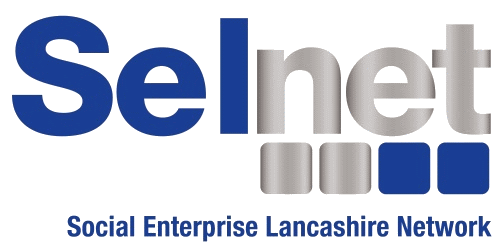 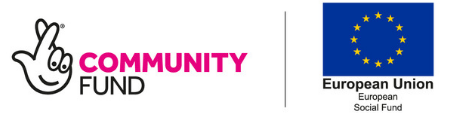 RequirementsEssential (E)orDesirable (D)Qualifications:Good standard of formal education and continuous professional/personal developmentEKnowledge & Experience:Experience of collating financial documentation and checking for accuracyEA good eye for detail – ability to spot errors in numerical data and other written documentsEProficient use of a range of IT software packages including Microsoft ExcelEAbility to engage with partners and stakeholders to create strong working relationshipsEAble to plan and manage tasks effectively to achieve desired outcomesEExperience of using a database to collate information on individuals and keeping that data up to date                DHave an understanding of grant funded projects  DHave a good understanding of the requirements for internal and/or external auditDExperience of providing clear and concise instruction to a range of audiencesDA driving licence and the use of a car DPersonal Qualities and Attributes:A successful track record of building relationships with customers, clients, colleagues, or partners  EAble to use own initiative to solve problems and works well as part of a teamEExcellent organisational, interpersonal and communication skills, both orally and in writing, to a range of audiencesEAble to prioritise tasks to meet set deadlinesEWillingness to develop skills to improve knowledge and performanceDHave a proactive attitude and approach to problem solvingDHave a willingness to work flexibly with given noticeD